RULES AND CONDITIONS OF ENTRYUnder BSJA rules with the exception of allowing 3 refusals before elimination.The judge's decision is final.Horses must be 4 years or older.Hard hats with permanent three-point attachment, must be worn at all times when mounted. Hats must meet one of the following standards: PAS 015, BSEN 1384, EN 1385 with BSI Kitemark ASTM with SEI mark.No entry fee will be refunded or deferred except on production of a Vet or Doctors certificate, up to 25% will be retained to cover administration costs.No DogsThe organisers and owners of Checkendon Equestrian Centre accept no responsibility for any damages, loss or accident, injury to horses, owners, riders, spectators or any other persons or property whatsoever.Please use the bins provided for all litter.We reserve the right to alter classes or cancel them.Practice jumps flagged with red on right.The gate to the parking field must be kept shut at all times.1 person only with rider in warm upNo Smoking in or around the stables/arenasCompetitors making email entries will be expected to pay their entry fee whether or not they competeConsent is given for results to be published in public domain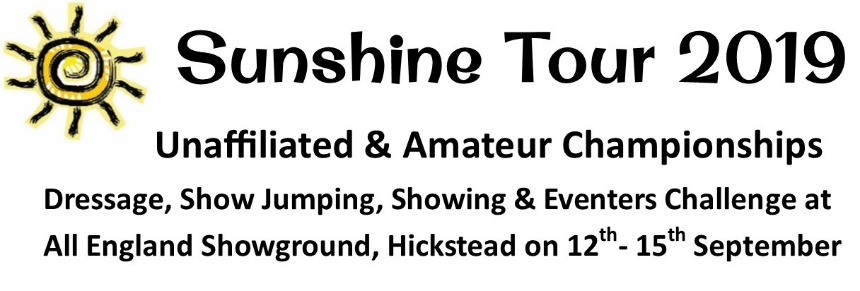 www.sunshinetour.co.ukRULES AND CONDITIONS OF ENTRYUnder BSJA rules with the exception of allowing 3 refusals before elimination.The judge's decision is final.Horses must be 4 years or older.Hard hats with permanent three-point attachment, must be worn at all times when mounted. Hats must meet one of the following standards: PAS 015, BSEN 1384, EN 1385 with BSI Kitemark ASTM with SEI mark.No entry fee will be refunded or deferred except on production of a Vet or Doctors certificate, up to 25% will be retained to cover administration costs.No DogsThe organisers and owners of Checkendon Equestrian Centre accept no responsibility for any damages, loss or accident, injury to horses, owners, riders, spectators or any other persons or property whatsoever.Please use the bins provided for all litter.We reserve the right to alter classes or cancel them.Practice jumps flagged with red on right.The gate to the parking field must be kept shut at all times.1 person only with rider in warm upNo Smoking in or around the stables/arenasCompetitors making email entries will be expected to pay their entry fee whether or not they competeConsent is given for results to be published in public domainwww.sunshinetour.co.ukRULES AND CONDITIONS OF ENTRYUnder BSJA rules with the exception of allowing 3 refusals before elimination.The judge's decision is final.Horses must be 4 years or older.Hard hats with permanent three-point attachment, must be worn at all times when mounted. Hats must meet one of the following standards: PAS 015, BSEN 1384, EN 1385 with BSI Kitemark ASTM with SEI mark.No entry fee will be refunded or deferred except on production of a Vet or Doctors certificate, up to 25% will be retained to cover administration costs.No DogsThe organisers and owners of Checkendon Equestrian Centre accept no responsibility for any damages, loss or accident, injury to horses, owners, riders, spectators or any other persons or property whatsoever.Please use the bins provided for all litter.We reserve the right to alter classes or cancel them.Practice jumps flagged with red on right.The gate to the parking field must be kept shut at all times.1 person only with rider in warm upNo Smoking in or around the stables/arenasCompetitors making email entries will be expected to pay their entry fee whether or not they competeConsent is given for results to be published in public domainwww.sunshinetour.co.ukRULES AND CONDITIONS OF ENTRYUnder BSJA rules with the exception of allowing 3 refusals before elimination.The judge's decision is final.Horses must be 4 years or older.Hard hats with permanent three-point attachment, must be worn at all times when mounted. Hats must meet one of the following standards: PAS 015, BSEN 1384, EN 1385 with BSI Kitemark ASTM with SEI mark.No entry fee will be refunded or deferred except on production of a Vet or Doctors certificate, up to 25% will be retained to cover administration costs.No DogsThe organisers and owners of Checkendon Equestrian Centre accept no responsibility for any damages, loss or accident, injury to horses, owners, riders, spectators or any other persons or property whatsoever.Please use the bins provided for all litter.We reserve the right to alter classes or cancel them.Practice jumps flagged with red on right.The gate to the parking field must be kept shut at all times.1 person only with rider in warm upNo Smoking in or around the stables/arenasCompetitors making email entries will be expected to pay their entry fee whether or not they competeConsent is given for results to be published in public domainwww.sunshinetour.co.ukCHECKENDON EQUESTRIAN CENTRELOVEGROVE’S LANE, CHECKENDONREADING RG8 0NE01491 680225Linda@checkendonequestrian.co.ukwww.checkendonequestrian.co.ukTHURSDAYUNAFFILIATED SHOW JUMPINGAll Classes (1st Jan 2019-31 July 2019) are Sunshine Tour Qualifiers(www.sunshinetour.co.uk)Thursday 21st February 2019 (INDOORS)Thursday 18st April 2019 (OUTDOORS)Thursday 30th May 2019Thursday August 29th 2019Thursday 24th October 2019 . ENTRY FEES - £10 per class. Clear round £4 per roundEntries on the day £2 extra per class - subject to availability.Rosettes to 6th place.Entries will close ½ hr after the start of each class. Class numbers will be LimitedEntries to: Show Secretary at the above address, or by email to                         linda@checkendonequestrian.co.uk CHECKENDON EQUESTRIAN CENTRELOVEGROVE’S LANE, CHECKENDONREADING RG8 0NE01491 680225Linda@checkendonequestrian.co.ukwww.checkendonequestrian.co.ukTHURSDAYUNAFFILIATED SHOW JUMPINGAll Classes (1st Jan 2019-31 July 2019) are Sunshine Tour Qualifiers(www.sunshinetour.co.uk)Thursday 21st February 2019 (INDOORS)Thursday 18st April 2019 (OUTDOORS)Thursday 30th May 2019Thursday August 29th 2019Thursday 24th October 2019 . ENTRY FEES - £10 per class. Clear round £4 per roundEntries on the day £2 extra per class - subject to availability.Rosettes to 6th place.Entries will close ½ hr after the start of each class. Class numbers will be LimitedEntries to: Show Secretary at the above address, or by email to                         linda@checkendonequestrian.co.uk 9 am StartTHURSDAY SHOW JUMPING ENTRY FORMEntries can be emailed to Linda@CheckendonEquestrian.co.uk but must be paid by Bank transfer to:Account Name: Lovegroves Farm Ltd, Sort Code: 09-01-50, Account Number 02072726.DATE              CLASS                   HORSE                      RIDER                                FEE                                                                                                          TOTAL DUE……………...                                                                          Cheques made payable to: Lovegrove's Farm Ltd Name: .........................................................  Telephone: ....................... …………………    Email: .......................................................  Address: .….......................................……………………………………………………….........................................................    I agree to abide by the rules of the Competition      Signed: ………...……………………........................................................................................................SHOW JUMPING ENTRY FORMDATE                   CLASS                   HORSE                   RIDER               CHILTERN & THAMES                 FEE  			            MEMBERSHIP NO                                                                                                                                                            TOTAL DUE       ……………                                                                                                                           Cheques made payable to: Lovegrove's Farm Ltd     Name: .........................................................  Telephone: ........................................... Email: .......................................................    Address: .….......................................………………………………………………………..........................................................    I agree to abide by the rules of the Competition      Signed: ………...……………………...........................................................THURSDAY SHOW JUMPING ENTRY FORMEntries can be emailed to Linda@CheckendonEquestrian.co.uk but must be paid by Bank transfer to:Account Name: Lovegroves Farm Ltd, Sort Code: 09-01-50, Account Number 02072726.DATE              CLASS                   HORSE                      RIDER                                FEE                                                                                                          TOTAL DUE……………...                                                                          Cheques made payable to: Lovegrove's Farm Ltd Name: .........................................................  Telephone: ....................... …………………    Email: .......................................................  Address: .….......................................……………………………………………………….........................................................    I agree to abide by the rules of the Competition      Signed: ………...……………………........................................................................................................SHOW JUMPING ENTRY FORMDATE                   CLASS                   HORSE                   RIDER               CHILTERN & THAMES                 FEE  			            MEMBERSHIP NO                                                                                                                                                            TOTAL DUE       ……………                                                                                                                           Cheques made payable to: Lovegrove's Farm Ltd     Name: .........................................................  Telephone: ........................................... Email: .......................................................    Address: .….......................................………………………………………………………..........................................................    I agree to abide by the rules of the Competition      Signed: ………...……………………...........................................................SATURDAY SUMMER OUTDOOR SHOW JUMPING ENTRY FORMEntries can be emailed to Linda@CheckendonEquestrian.co.uk but must be paid by Bank transfer to:Account Name: Lovegroves Farm Ltd, Sort Code: 09-01-50, Account Number 02072726.DATE                        CLASS                    HORSE                               RIDER                         FEE                                                                                                                                           	                	            MEMBERSHIP N                                                                                                                  TOTAL DUE………………                                                                                             Cheques made payable to: Lovegrove's Farm Ltd                    Name and address: ...................................................................................................................................................... Telephone: ........................................... Email: .......................................................I agree to abide by the rules of the Competition     Signed………...……………………...........................................................………...……………………...........................................................SHOW JUMPING ENTRY FORMDATE                   CLASS                   HORSE                   RIDER               CHILTERN & THAMES                 FEE  			            MEMBERSHIP NO                                                                                                                                                            TOTAL DUE       ……………                                                                                                                           Cheques made payable to: Lovegrove's Farm Ltd     Name: .........................................................  Telephone: ........................................... Email: .......................................................    Address: .….......................................………………………………………………………..........................................................    I agree to abide by the rules of the Competition      Signed: ………...……………………...........................................................1Fences 30cm (1’) approx.  Two Phase. May be ledTHURSDAY SHOW JUMPING ENTRY FORMEntries can be emailed to Linda@CheckendonEquestrian.co.uk but must be paid by Bank transfer to:Account Name: Lovegroves Farm Ltd, Sort Code: 09-01-50, Account Number 02072726.DATE              CLASS                   HORSE                      RIDER                                FEE                                                                                                          TOTAL DUE……………...                                                                          Cheques made payable to: Lovegrove's Farm Ltd Name: .........................................................  Telephone: ....................... …………………    Email: .......................................................  Address: .….......................................……………………………………………………….........................................................    I agree to abide by the rules of the Competition      Signed: ………...……………………........................................................................................................SHOW JUMPING ENTRY FORMDATE                   CLASS                   HORSE                   RIDER               CHILTERN & THAMES                 FEE  			            MEMBERSHIP NO                                                                                                                                                            TOTAL DUE       ……………                                                                                                                           Cheques made payable to: Lovegrove's Farm Ltd     Name: .........................................................  Telephone: ........................................... Email: .......................................................    Address: .….......................................………………………………………………………..........................................................    I agree to abide by the rules of the Competition      Signed: ………...……………………...........................................................THURSDAY SHOW JUMPING ENTRY FORMEntries can be emailed to Linda@CheckendonEquestrian.co.uk but must be paid by Bank transfer to:Account Name: Lovegroves Farm Ltd, Sort Code: 09-01-50, Account Number 02072726.DATE              CLASS                   HORSE                      RIDER                                FEE                                                                                                          TOTAL DUE……………...                                                                          Cheques made payable to: Lovegrove's Farm Ltd Name: .........................................................  Telephone: ....................... …………………    Email: .......................................................  Address: .….......................................……………………………………………………….........................................................    I agree to abide by the rules of the Competition      Signed: ………...……………………........................................................................................................SHOW JUMPING ENTRY FORMDATE                   CLASS                   HORSE                   RIDER               CHILTERN & THAMES                 FEE  			            MEMBERSHIP NO                                                                                                                                                            TOTAL DUE       ……………                                                                                                                           Cheques made payable to: Lovegrove's Farm Ltd     Name: .........................................................  Telephone: ........................................... Email: .......................................................    Address: .….......................................………………………………………………………..........................................................    I agree to abide by the rules of the Competition      Signed: ………...……………………...........................................................2Fences 45cm (1’6”) approx.  Two Phase. May be led. May not compete in class 4 or aboveTHURSDAY SHOW JUMPING ENTRY FORMEntries can be emailed to Linda@CheckendonEquestrian.co.uk but must be paid by Bank transfer to:Account Name: Lovegroves Farm Ltd, Sort Code: 09-01-50, Account Number 02072726.DATE              CLASS                   HORSE                      RIDER                                FEE                                                                                                          TOTAL DUE……………...                                                                          Cheques made payable to: Lovegrove's Farm Ltd Name: .........................................................  Telephone: ....................... …………………    Email: .......................................................  Address: .….......................................……………………………………………………….........................................................    I agree to abide by the rules of the Competition      Signed: ………...……………………........................................................................................................SHOW JUMPING ENTRY FORMDATE                   CLASS                   HORSE                   RIDER               CHILTERN & THAMES                 FEE  			            MEMBERSHIP NO                                                                                                                                                            TOTAL DUE       ……………                                                                                                                           Cheques made payable to: Lovegrove's Farm Ltd     Name: .........................................................  Telephone: ........................................... Email: .......................................................    Address: .….......................................………………………………………………………..........................................................    I agree to abide by the rules of the Competition      Signed: ………...……………………...........................................................THURSDAY SHOW JUMPING ENTRY FORMEntries can be emailed to Linda@CheckendonEquestrian.co.uk but must be paid by Bank transfer to:Account Name: Lovegroves Farm Ltd, Sort Code: 09-01-50, Account Number 02072726.DATE              CLASS                   HORSE                      RIDER                                FEE                                                                                                          TOTAL DUE……………...                                                                          Cheques made payable to: Lovegrove's Farm Ltd Name: .........................................................  Telephone: ....................... …………………    Email: .......................................................  Address: .….......................................……………………………………………………….........................................................    I agree to abide by the rules of the Competition      Signed: ………...……………………........................................................................................................SHOW JUMPING ENTRY FORMDATE                   CLASS                   HORSE                   RIDER               CHILTERN & THAMES                 FEE  			            MEMBERSHIP NO                                                                                                                                                            TOTAL DUE       ……………                                                                                                                           Cheques made payable to: Lovegrove's Farm Ltd     Name: .........................................................  Telephone: ........................................... Email: .......................................................    Address: .….......................................………………………………………………………..........................................................    I agree to abide by the rules of the Competition      Signed: ………...……………………...........................................................3Fences 60cm (2’) approx. Two Phase.THURSDAY SHOW JUMPING ENTRY FORMEntries can be emailed to Linda@CheckendonEquestrian.co.uk but must be paid by Bank transfer to:Account Name: Lovegroves Farm Ltd, Sort Code: 09-01-50, Account Number 02072726.DATE              CLASS                   HORSE                      RIDER                                FEE                                                                                                          TOTAL DUE……………...                                                                          Cheques made payable to: Lovegrove's Farm Ltd Name: .........................................................  Telephone: ....................... …………………    Email: .......................................................  Address: .….......................................……………………………………………………….........................................................    I agree to abide by the rules of the Competition      Signed: ………...……………………........................................................................................................SHOW JUMPING ENTRY FORMDATE                   CLASS                   HORSE                   RIDER               CHILTERN & THAMES                 FEE  			            MEMBERSHIP NO                                                                                                                                                            TOTAL DUE       ……………                                                                                                                           Cheques made payable to: Lovegrove's Farm Ltd     Name: .........................................................  Telephone: ........................................... Email: .......................................................    Address: .….......................................………………………………………………………..........................................................    I agree to abide by the rules of the Competition      Signed: ………...……………………...........................................................THURSDAY SHOW JUMPING ENTRY FORMEntries can be emailed to Linda@CheckendonEquestrian.co.uk but must be paid by Bank transfer to:Account Name: Lovegroves Farm Ltd, Sort Code: 09-01-50, Account Number 02072726.DATE              CLASS                   HORSE                      RIDER                                FEE                                                                                                          TOTAL DUE……………...                                                                          Cheques made payable to: Lovegrove's Farm Ltd Name: .........................................................  Telephone: ....................... …………………    Email: .......................................................  Address: .….......................................……………………………………………………….........................................................    I agree to abide by the rules of the Competition      Signed: ………...……………………........................................................................................................SHOW JUMPING ENTRY FORMDATE                   CLASS                   HORSE                   RIDER               CHILTERN & THAMES                 FEE  			            MEMBERSHIP NO                                                                                                                                                            TOTAL DUE       ……………                                                                                                                           Cheques made payable to: Lovegrove's Farm Ltd     Name: .........................................................  Telephone: ........................................... Email: .......................................................    Address: .….......................................………………………………………………………..........................................................    I agree to abide by the rules of the Competition      Signed: ………...……………………...........................................................4Fences 70cm (2’3”) approx. Two Phase.  C & T Mini QualifierTHURSDAY SHOW JUMPING ENTRY FORMEntries can be emailed to Linda@CheckendonEquestrian.co.uk but must be paid by Bank transfer to:Account Name: Lovegroves Farm Ltd, Sort Code: 09-01-50, Account Number 02072726.DATE              CLASS                   HORSE                      RIDER                                FEE                                                                                                          TOTAL DUE……………...                                                                          Cheques made payable to: Lovegrove's Farm Ltd Name: .........................................................  Telephone: ....................... …………………    Email: .......................................................  Address: .….......................................……………………………………………………….........................................................    I agree to abide by the rules of the Competition      Signed: ………...……………………........................................................................................................SHOW JUMPING ENTRY FORMDATE                   CLASS                   HORSE                   RIDER               CHILTERN & THAMES                 FEE  			            MEMBERSHIP NO                                                                                                                                                            TOTAL DUE       ……………                                                                                                                           Cheques made payable to: Lovegrove's Farm Ltd     Name: .........................................................  Telephone: ........................................... Email: .......................................................    Address: .….......................................………………………………………………………..........................................................    I agree to abide by the rules of the Competition      Signed: ………...……………………...........................................................THURSDAY SHOW JUMPING ENTRY FORMEntries can be emailed to Linda@CheckendonEquestrian.co.uk but must be paid by Bank transfer to:Account Name: Lovegroves Farm Ltd, Sort Code: 09-01-50, Account Number 02072726.DATE              CLASS                   HORSE                      RIDER                                FEE                                                                                                          TOTAL DUE……………...                                                                          Cheques made payable to: Lovegrove's Farm Ltd Name: .........................................................  Telephone: ....................... …………………    Email: .......................................................  Address: .….......................................……………………………………………………….........................................................    I agree to abide by the rules of the Competition      Signed: ………...……………………........................................................................................................SHOW JUMPING ENTRY FORMDATE                   CLASS                   HORSE                   RIDER               CHILTERN & THAMES                 FEE  			            MEMBERSHIP NO                                                                                                                                                            TOTAL DUE       ……………                                                                                                                           Cheques made payable to: Lovegrove's Farm Ltd     Name: .........................................................  Telephone: ........................................... Email: .......................................................    Address: .….......................................………………………………………………………..........................................................    I agree to abide by the rules of the Competition      Signed: ………...……………………...........................................................5Fences 75cm (2’6”) approx. Two Phase. C & T Novice QualifierTHURSDAY SHOW JUMPING ENTRY FORMEntries can be emailed to Linda@CheckendonEquestrian.co.uk but must be paid by Bank transfer to:Account Name: Lovegroves Farm Ltd, Sort Code: 09-01-50, Account Number 02072726.DATE              CLASS                   HORSE                      RIDER                                FEE                                                                                                          TOTAL DUE……………...                                                                          Cheques made payable to: Lovegrove's Farm Ltd Name: .........................................................  Telephone: ....................... …………………    Email: .......................................................  Address: .….......................................……………………………………………………….........................................................    I agree to abide by the rules of the Competition      Signed: ………...……………………........................................................................................................SHOW JUMPING ENTRY FORMDATE                   CLASS                   HORSE                   RIDER               CHILTERN & THAMES                 FEE  			            MEMBERSHIP NO                                                                                                                                                            TOTAL DUE       ……………                                                                                                                           Cheques made payable to: Lovegrove's Farm Ltd     Name: .........................................................  Telephone: ........................................... Email: .......................................................    Address: .….......................................………………………………………………………..........................................................    I agree to abide by the rules of the Competition      Signed: ………...……………………...........................................................THURSDAY SHOW JUMPING ENTRY FORMEntries can be emailed to Linda@CheckendonEquestrian.co.uk but must be paid by Bank transfer to:Account Name: Lovegroves Farm Ltd, Sort Code: 09-01-50, Account Number 02072726.DATE              CLASS                   HORSE                      RIDER                                FEE                                                                                                          TOTAL DUE……………...                                                                          Cheques made payable to: Lovegrove's Farm Ltd Name: .........................................................  Telephone: ....................... …………………    Email: .......................................................  Address: .….......................................……………………………………………………….........................................................    I agree to abide by the rules of the Competition      Signed: ………...……………………........................................................................................................SHOW JUMPING ENTRY FORMDATE                   CLASS                   HORSE                   RIDER               CHILTERN & THAMES                 FEE  			            MEMBERSHIP NO                                                                                                                                                            TOTAL DUE       ……………                                                                                                                           Cheques made payable to: Lovegrove's Farm Ltd     Name: .........................................................  Telephone: ........................................... Email: .......................................................    Address: .….......................................………………………………………………………..........................................................    I agree to abide by the rules of the Competition      Signed: ………...……………………...........................................................6Fences 85cm (2’9”) approx. Two Phase C&T Small Open QualifierTHURSDAY SHOW JUMPING ENTRY FORMEntries can be emailed to Linda@CheckendonEquestrian.co.uk but must be paid by Bank transfer to:Account Name: Lovegroves Farm Ltd, Sort Code: 09-01-50, Account Number 02072726.DATE              CLASS                   HORSE                      RIDER                                FEE                                                                                                          TOTAL DUE……………...                                                                          Cheques made payable to: Lovegrove's Farm Ltd Name: .........................................................  Telephone: ....................... …………………    Email: .......................................................  Address: .….......................................……………………………………………………….........................................................    I agree to abide by the rules of the Competition      Signed: ………...……………………........................................................................................................SHOW JUMPING ENTRY FORMDATE                   CLASS                   HORSE                   RIDER               CHILTERN & THAMES                 FEE  			            MEMBERSHIP NO                                                                                                                                                            TOTAL DUE       ……………                                                                                                                           Cheques made payable to: Lovegrove's Farm Ltd     Name: .........................................................  Telephone: ........................................... Email: .......................................................    Address: .….......................................………………………………………………………..........................................................    I agree to abide by the rules of the Competition      Signed: ………...……………………...........................................................THURSDAY SHOW JUMPING ENTRY FORMEntries can be emailed to Linda@CheckendonEquestrian.co.uk but must be paid by Bank transfer to:Account Name: Lovegroves Farm Ltd, Sort Code: 09-01-50, Account Number 02072726.DATE              CLASS                   HORSE                      RIDER                                FEE                                                                                                          TOTAL DUE……………...                                                                          Cheques made payable to: Lovegrove's Farm Ltd Name: .........................................................  Telephone: ....................... …………………    Email: .......................................................  Address: .….......................................……………………………………………………….........................................................    I agree to abide by the rules of the Competition      Signed: ………...……………………........................................................................................................SHOW JUMPING ENTRY FORMDATE                   CLASS                   HORSE                   RIDER               CHILTERN & THAMES                 FEE  			            MEMBERSHIP NO                                                                                                                                                            TOTAL DUE       ……………                                                                                                                           Cheques made payable to: Lovegrove's Farm Ltd     Name: .........................................................  Telephone: ........................................... Email: .......................................................    Address: .….......................................………………………………………………………..........................................................    I agree to abide by the rules of the Competition      Signed: ………...……………………...........................................................Two phase – jump off immediately if clear in first roundClear round will be held THROUGHOUT THE COMPETITIONTHURSDAY SHOW JUMPING ENTRY FORMEntries can be emailed to Linda@CheckendonEquestrian.co.uk but must be paid by Bank transfer to:Account Name: Lovegroves Farm Ltd, Sort Code: 09-01-50, Account Number 02072726.DATE              CLASS                   HORSE                      RIDER                                FEE                                                                                                          TOTAL DUE……………...                                                                          Cheques made payable to: Lovegrove's Farm Ltd Name: .........................................................  Telephone: ....................... …………………    Email: .......................................................  Address: .….......................................……………………………………………………….........................................................    I agree to abide by the rules of the Competition      Signed: ………...……………………........................................................................................................SHOW JUMPING ENTRY FORMDATE                   CLASS                   HORSE                   RIDER               CHILTERN & THAMES                 FEE  			            MEMBERSHIP NO                                                                                                                                                            TOTAL DUE       ……………                                                                                                                           Cheques made payable to: Lovegrove's Farm Ltd     Name: .........................................................  Telephone: ........................................... Email: .......................................................    Address: .….......................................………………………………………………………..........................................................    I agree to abide by the rules of the Competition      Signed: ………...……………………...........................................................THURSDAY SHOW JUMPING ENTRY FORMEntries can be emailed to Linda@CheckendonEquestrian.co.uk but must be paid by Bank transfer to:Account Name: Lovegroves Farm Ltd, Sort Code: 09-01-50, Account Number 02072726.DATE              CLASS                   HORSE                      RIDER                                FEE                                                                                                          TOTAL DUE……………...                                                                          Cheques made payable to: Lovegrove's Farm Ltd Name: .........................................................  Telephone: ....................... …………………    Email: .......................................................  Address: .….......................................……………………………………………………….........................................................    I agree to abide by the rules of the Competition      Signed: ………...……………………........................................................................................................SHOW JUMPING ENTRY FORMDATE                   CLASS                   HORSE                   RIDER               CHILTERN & THAMES                 FEE  			            MEMBERSHIP NO                                                                                                                                                            TOTAL DUE       ……………                                                                                                                           Cheques made payable to: Lovegrove's Farm Ltd     Name: .........................................................  Telephone: ........................................... Email: .......................................................    Address: .….......................................………………………………………………………..........................................................    I agree to abide by the rules of the Competition      Signed: ………...……………………...........................................................